EDITAL DE CONTRIBUIÇÃO DE MELHORIA Nº 02/2024O Prefeito Municipal de Três Passos/RS, no uso das atribuições que lhe confere a Lei Orgânica do Município e de acordo com o disposto no art. 01º da Lei Municipal nº 5.770, de 05 de julho de 2022, torna público o presente Edital para fins de COBRANÇA DE CONTRIBUIÇÃO DE MELHORIA, relativa às Obras de Pavimentação Asfáltica em CBUQ (Concreto Betuminoso Usinado a Quente) na rua Bento Gonçalves.I – MEMORIAL DESCRITIVO DA OBRAA pavimentação asfáltica será executada sobre pavimentação com lama asfáltica deteriorada. Será executado com reperfilamento (nivelamento) em toda a extensão e largura da pista, com asfalto do tipo Concreto Betuminoso Usinado à Quente (C.B.U.Q), com espessura mínima de 4 cm já compactado. II – ORÇAMENTO DA OBRA O custo total estimado da obra: R$ 89.595,43. Segue abaixo, os orçamentos de trecho referido.	III – DELIMITAÇÃO DA ÁREA DE INFLUÊNCIA	Entende-se que a avaliação coletiva de imóveis urbanos para fins de cobrança de tributos que levam em conta o valor venal dos imóveis, como o Imposto de Transmissão de Bens Intervivos - ITBI e a contribuição de melhoria (diferença entre o valor “antes” e “depois” da obra) que, no caso de pavimentação de vias públicas, o benefício tem peso efetivo apenas para os imóveis diretamente atingidos, sendo inexpressiva a valorização dos imóveis contíguos e do entorno. Assim, foram considerados os lotes cuja testada estava para a respectiva rua pavimentada. Salienta-se aqui que a área construída foi considerada independentemente da posição ocupada no respectivo lote, e no caso de construções multifamiliares, adotou-se a fração ideal do terreno correspondente a cada morador. OBSERVAÇÃO:  É de responsabilidade do proprietário a atualização dos dados pessoais e do imóvel junto ao Cadastro Municipal. Os dados foram obtidos do cadastro imobiliário e do cadastro do IPTU. Em caso de compra e venda, o responsável pelo imóvel deverá procurar a prefeitura e atualizar as informações.  Os imóveis da União, Estados e Município não entram no cálculo devido ao princípio da não incidência/ imunidade tributária (conforme determina art. n.°182 do CTM).  Os imóveis localizados em esquinas, possuem um fator de correção sobre o valor avaliado do lote, equivalente á 1,1. (art. n.°13, § 6º do Decreto Municipal n.°90/2017).  A área corrigida se encontra por meio da multiplicação da área real do terreno pelo índice de correção, conforme Decreto Municipal 88/2019.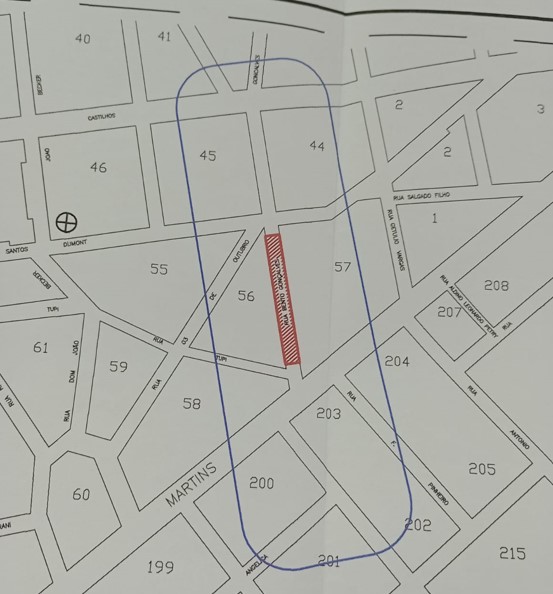 IV – APURAÇÃO DO VALOR BÁSICO INICIAL DO IMÓVEL(Art. 165 e seguintes do Código Tributário Municipal – Lei Complementar nº01/1991 e Decreto nº 04/2018)Pelas premissas adotadas, o valor do m² de lote urbano com frente à rua não pavimentada é fixado com base nos valores utilizados para cálculo do ITBI conforme metodologia estabelecida no Decreto Municipal nº 90/2017. O valor do m² das edificações foi calculado com base no CUB (Custo Unitário Básico por m² de Construção) do Rio Grande do Sul, mês de referência Fevereiro/2024 – com os padrões Baixo, Normal e Alto. Além disso, foram fixados através do Decreto 04/2018 padrões para o estado de conservação de cada edificação, sendo estes: Ruim (25% do valor do CUB), Regular (50% do valor do CUB), Bom (75% do valor do CUB) e Ótimo (100% do valor do CUB). Para as edificações que estão em construção, foi realizada vistoria para constatar quanto da obra foi concluída em valores percentuais, este percentual foi multiplicado pelo valor obtido em CUB da edificação. No caso de áreas de uso misto (residencial e comercial), fez-se o cálculo separadamente e posteriormente foi feita a soma. Há que se salientar que o intuito desta avaliação é determinar o valor total (imóvel + terreno) para obtenção máxima de valor de cobrança anual. O valor que influência na cobrança de contribuição de melhoria é apenas o valor do terreno. Para compor o valor final do imóvel foi realizada a soma dos valores obtidos para o lote urbano e o valor obtido para edificação, conforme demonstrado a seguir:V – APURAÇÃO DO VALOR BÁSICO DO IMÓVEL (depois da obra)(Conforme Tabela III do Código Tributário Municipal – Lei Complementar nº01/1991)Para apuração do valor básico do imóvel, após a conclusão da obra, ou seja, para se estabelecer a valorização do imóvel foi aplicado o fator de correção por m² estipulado na Tabela III do CTM, utilizando o mesmo procedimento para obtenção da valorização utilizada para o cálculo do IPTU (Imposto Predial Territorial Urbano), ou seja: Valor imóvel (depois da obra) = Valor do Terreno (antes da obra) * Fator de Correção + Valor da Edificação (antes da obra) O fator de correção para ruas com pavimentação com pedras irregulares, é de +4% (quatro por cento), o fator de correção para ruas com pavimentação asfáltica é de +4%(oito por cento), sendo assim o fator de correção utilizado para apuração básico do imóvel(depois da obra) é de +4% (quatro por cento), ou seja a diferença entre os fatores de correção com pavimentação com pedras irregulares e com pavimentação asfáltica. VI – DEMONSTRAÇÃO DA VALORIZAÇÃO(Conforme Tabela III do Código Tributário Municipal – Lei Complementar nº01/1991)Conforme referido no item V, à valorização de cada imóvel integrante da zona de influência da obra foi calculada como segue:		VII – CÁLCULO DA CONTRIBUIÇÃO DE MELHORIAConsiderando o disposto no art. 181, da Lei Municipal nº 01/1991, que atribui aos beneficiados pela execução de obra pública o pagamento, a título de contribuição de melhoria, de até 70% do custo da obra, e considerando como limite a soma das valorizações, conforme demonstrado no item VI deste Edital, o índice de absorção do custo da obra é obtido pela valorização do terreno sobre a soma total das valorizações. Multiplicando-se esse coeficiente pelo custo total a ser recuperado da obra (70% de R$ 89.595,40 = R$ 62.716,80 – valor total dos proprietários dos lotes) tem-se o valor da contribuição de melhoria individualizada para cada proprietário de lote beneficiado pela obra, a saber:VIII – CÁLCULO DO VALOR DA PARCELA ANUAL E DA PRESTAÇÃO(DL nº 195/67, art. 12)Considerando que a parcela anual a ser paga pelo contribuinte não pode exceder a 3% (três por cento) do maior valor fiscal atualizado do imóvel na época da cobrança, e levando em conta, no caso, o valor cadastral para fins de lançamento do IPTU, o valor das prestações para cada contribuinte, no presente exercício, é apresentado a seguir. O número efetivo de parcelas será definido em Edital posterior, devidamente publicados nos meios oficiais.IX – AUDIÊNCIA PÚBLICASerá realizada audiência pública municipal para esclarecimentos e demonstrações aos proprietários de lotes urbanos conforme Edital de Contribuição de Melhoria nº 02/2024 o qual dispõem sobre as Obras de Pavimentação Asfáltica em CBUQ (Concreto Betuminoso Usinado a Quente) na rua Bento Gonçalves.Data da Audiência Pública: 10/05/2024.II- 19h00, conforme horário de Brasília(BR). III- Local: Auditório Nilson Carlos Hepp (Antigo Auditório da Saúde), localizado junto ao prédio da Prefeitura Municipal de Três Passos/RS. X – NOTIFICAÇÃOOs proprietários de imóveis beneficiados pela obra de que trata este Edital de Contribuição de Melhoria, elencados no item III deste, ficam notificados do inteiro teor do presente Edital e de que têm prazo de 30 (trinta) dias, a contar de sua publicação, que ocorre nesta data, para impugnarem, querendo, qualquer dos seus dados ou elementos, através de petição dirigida ao Prefeito Municipal e protocolada no Protocolo Geral, no seguinte endereço: Av. Santos Dumont, nº 75, ficando cientes de que lhes caberá o ônus da prova do que for alegado. As eventuais impugnações não prejudicarão o início ou o procedimento da execução da obra, nem obstarão à prática dos atos necessários ao lançamento e cobrança da Contribuição de Melhoria. Após a conclusão da obra ou de parte dela, a Administração publicará demonstrativo do custo final de toda ou da parte concluída e efetuará o lançamento do valor da Contribuição de Melhoria devido pelos contribuintes retro nominados, do que serão notificados, diretamente ou por edital, na forma da lei. Três Passos/RS, 26 de Abril de 2024.____________________________                                              ____________________________GLACIELA CRISTINA RODRIGUES DA SILVA SCHERER                       ARLEI LUÍS TOMAZONISecretária Municipal de Obras e Viação                                     Prefeito MunicipalMetaMeta6.SINAPIRUA BENTO GONÇALVES- -                       -   BDI 1 -    89.595,43 Nível 2Nível 26.1.SINAPILIMPEZA- -                       -   BDI 1 -    2.925,94 ServiçoServiço6.1.1.SINAPI99814LIMPEZA DE SUPERFÍCIE COM JATO DE ALTA PRESSÃO. AF_04/2019M2 1.250,40                  1,91 BDI 1 2,34  2.925,94 Nível 2Nível 26.2.SINAPIPINTURA DE LIGAÇÃO- -                       -   BDI 1 -    3.864,50 ServiçoServiço6.2.1.Composição10EXECUÇÃO DE PINTURA DE LIGAÇÃO COM EMULSÃO ASFÁLTICA RR-2C COMP. SINAPI 104375 REFERENCIAIS SINAPI 05/23M2 1.250,40                  1,03 BDI 1 1,26  1.575,50 ServiçoServiço6.2.2.Cotação03EMULSÕES ASFÁLTICAS RR-2CKG 562,68                  3,12 BDI 2 3,63  2.042,53 ServiçoServiço6.2.3.SINAPI102332TRANSPORTE COM CAMINHÃO TANQUE DE TRANSPORTE DE MATERIAL ASFÁLTICO DE 20000 L, EM VIA URBANA PAVIMENTADA, DMT ATÉ 30KM (UNIDADE: TXKM). AF_07/2020TXKM 16,88                  1,79 BDI 1 2,19  36,97 ServiçoServiço6.2.4.SINAPI102333TRANSPORTE COM CAMINHÃO TANQUE DE TRANSPORTE DE MATERIAL ASFÁLTICO DE 20000 L, EM VIA URBANA PAVIMENTADA, ADICIONAL PARA DMT EXCEDENTE A 30 KM (UNIDADE: TXKM). AF_07/2020TXKM 240,80                  0,71 BDI 1 0,87  209,50 Nível 2Nível 26.3.SINAPICAMADA DE ROLAMENTO- -                       -   BDI 1 -    82.110,16 ServiçoServiço6.3.1.Cotação02CIMENTOS ASFÁLTICOS CAP-50-70KG 8.079,58                  3,75 BDI 2 4,36  35.226,97 ServiçoServiço6.3.2.SINAPI102330TRANSPORTE COM CAMINHÃO TANQUE DE TRANSPORTE DE MATERIAL ASFÁLTICO DE 30000 L, EM VIA URBANA PAVIMENTADA, DMT ATÉ 30KM (UNIDADE: TXKM). AF_07/2020TXKM 242,41                  1,38 BDI 1 1,69  409,67 ServiçoServiço6.3.3.SINAPI102331TRANSPORTE COM CAMINHÃO TANQUE DE TRANSPORTE DE MATERIAL ASFÁLTICO DE 30000 L, EM VIA URBANA PAVIMENTADA, ADICIONAL PARA DMT EXCEDENTE A 30 KM (UNIDADE: TXKM). AF_07/2020TXKM 3.118,88                  0,54 BDI 1 0,66  2.058,46 ServiçoServiço6.3.4.Composição03CONSTRUÇÃO DE PAVIMENTO COM APLICAÇÃO DE CONCRETO BETUMINOSO USINADO A QUENTE (CBUQ), CAMADA DE ROLAMENTO, COM ESPESSURA DE 5 cm, EXCLUSIVE TRANSPORTE- ADAPTADO DE COMP. SINAPI 95995 REFERENCIAIS SINAPI 05/23M3 50,02              516,16 BDI 1 632,81  31.653,16 ServiçoServiço6.3.5.SINAPI95878TRANSPORTE COM CAMINHÃO BASCULANTE DE 10 M³, EM VIA URBANA PAVIMENTADA, DMT ATÉ 30 KM (UNIDADE: TXKM). AF_07/2020TXKM 3.833,43                  1,62 BDI 1 1,99  7.628,53 ServiçoServiço6.3.6.SINAPI93596TRANSPORTE COM CAMINHÃO BASCULANTE DE 10 M³, EM VIA URBANA PAVIMENTADA, ADICIONAL PARA DMT EXCEDENTE A 30 KM (UNIDADE: TXKM). AF_07/2020TXKM 6.581,24                  0,64 BDI 1 0,78  5.133,37 Nível 2Nível 26.4.SINAPISINALIZAÇÃO HORIZONTAL- -                       -   BDI 1 -    694,83 ServiçoServiço6.4.1.SINAPI102512PINTURA DE EIXO VIÁRIO SOBRE ASFALTO COM TINTA RETRORREFLETIVA A BASE DE RESINA ACRÍLICA COM MICROESFERAS DE VIDRO, APLICAÇÃO MECÂNICA COM DEMARCADORA AUTOPROPELIDA. AF_05/2021M 109,25                  5,19 BDI 1 6,36  694,83 Núm.NomeEndereço do proprietárioQuadraLoteÁrea Terreno (m²)Área Corrigida (m²)1IRINEO VIVIANRua BENTO GONÇALVES, 020578352,44Não se Aplica2VALDIR IVANEZ KNEBELRua BENTO GONÇALVES, 030 578506,12432,513ESPOLIO DE TELMO FERNANDO SATLERRua BENTO GONÇALVES, 040577417387,454SERGIO CONRADRua BENTO GONÇALVES, 56577-A483,30450,545IVO HERTON ZUGELRua BENTO GONÇALVES, 078 5761033,2751,086JAIME ADEMIR LEDURRua BENTO GONÇALVES, 0905751.071,58762,807SINDICATO DOS TRABALHADORES RURAIS DE TRÊS PASSOSRua BENTO GONÇALVES, 110 5704-A508,9Não se Aplica8INCORPORADORA CIDADE LTDA - MERua BENTO GONÇALVES, 281574568,49Não se Aplica9CLUBE RECREATIVO ESPORTIVO CULTURAL ALIANÇARua 3 DE OUTUBRO, 1805654988,693242,7110CLUBE RECREATIVO ESPORTIVO CULTURAL ALIANÇARua 3 DE OUTUBRO, 180565-A600,00Não se AplicaNúm.NomePadrão CubEstado de ConservaçãoConcluídoValor m² corrigidoValor Terreno ITBIValor Edificação Valor Total 1IRINEO VIVIAN Normal Bom100,00%R$ 418,66R$ 147.552,53R$ 301.418,60R$ 448.971,132VALDIR IVANEZ KNEBEL Normal Bom100,00%R$ 418,66R$ 181.073,21R$ 425.010,43R$ 606.083,643ESPOLIO DE TELMO FERNANDO SATLER Normal Bom100,00%R$ 418,66R$ 162.211,17R$ 391.129,55R$ 553.340,724SERGIO CONRAD Normal Bom100,00%R$ 418,66R$ 188.622,94R$ 446.300,30R$ 634.923,245IVO HERTON ZUGEL Normal Bom100,00%R$ 418,66R$ 314.448,83R$ 317.348,78R$ 631.797,616JAIME ADEMIR LEDUR Normal Bom100,00%R$ 418,66R$ 319.354,97R$ 1.177.217,01R$ 1.496.571,987SINDICATO DOS TRABALHADORES RURAIS DE TRÊS PASSOS Normal Bom100,00%R$ 418,66R$ 213.056,07R$ 102.795,24R$ 315.851,328INCORPORADORA CIDADE LTDA - ME Normal Bom100,00%R$ 418,66R$ 238.004,02R$ 381.646,58R$ 619.650,609CLUBE RECREATIVO ESPORTIVO CULTURAL ALIANÇA Normal Bom100,00%R$ 418,66R$ 1.357.592,49R$ 256.272,62R$ 1.613.865,1110CLUBE RECREATIVO ESPORTIVO CULTURAL ALIANÇA Normal Bom100,00%R$ 418,66R$ 251.196,00NER$ 251.196,00Núm.NomeLoteValor total antes da obraValor depois da obraValorização1IRINEO VIVIAN8R$ 448.971,13R$ 454.873,23R$ 5.902,102VALDIR IVANEZ KNEBEL8R$ 606.083,64R$ 613.326,57R$ 7.242,933ESPOLIO DE TELMO FERNANDO SATLER7R$ 553.340,72R$ 559.829,17R$ 6.488,454SERGIO CONRAD7-AR$ 634.923,24R$ 642.468,16R$ 7.544,925IVO HERTON ZUGEL6R$ 631.797,61R$ 644.375,57R$ 12.577,956JAIME ADEMIR LEDUR5R$ 1.496.571,98R$ 1.509.346,18R$ 12.774,207SINDICATO DOS TRABALHADORES RURAIS DE TRÊS PASSOS04-AR$ 315.851,32R$ 324.373,56R$ 8.522,248INCORPORADORA CIDADE LTDA - ME4R$ 619.650,60R$ 629.170,76R$ 9.520,169CLUBE RECREATIVO ESPORTIVO CULTURAL ALIANÇA5R$ 1.613.865,11R$ 1.668.168,81R$ 54.303,7010CLUBE RECREATIVO ESPORTIVO CULTURAL ALIANÇA5-AR$ 251.196,00R$ 261.243,84R$ 10.047,84Núm.NomeLoteValorizaçãoCoeficiente de AbsorçãoContribuição de Melhoria (R$)1IRINEO VIVIAN8R$ 5.902,100,043743736R$ 2.743,472VALDIR IVANEZ KNEBEL8R$ 7.242,930,053681347R$ 3.366,723ESPOLIO DE TELMO FERNANDO SATLER7R$ 6.488,450,048089466R$ 3.016,024SERGIO CONRAD7-AR$ 7.544,920,055919557R$ 3.507,105IVO HERTON ZUGEL6R$ 12.577,950,093222167R$ 5.846,606JAIME ADEMIR LEDUR5R$ 12.774,200,094676652R$ 5.937,827SINDICATO DOS TRABALHADORES RURAIS DE TRÊS PASSOS04-AR$ 8.522,240,063163055R$ 3.961,388INCORPORADORA CIDADE LTDA - ME4R$ 9.520,160,070559177R$ 4.425,259CLUBE RECREATIVO ESPORTIVO CULTURAL ALIANÇA5R$ 54.303,700,402474745R$ 25.241,9310CLUBE RECREATIVO ESPORTIVO CULTURAL ALIANÇA5-AR$ 10.047,840,074470098R$ 4.670,53Núm.NomeLoteParcela Anual Máxima (3%)Valor máximo da prestação (R$)Contribuição de Melhoria (R$)Parcelado em 12x (R$)Parcelado em 24x (R$)Parcelado em 36x (R$)À vista                (-10%) (R$)1IRINEO VIVIAN8R$ 13.282,64R$ 1.106,89R$ 2.743,47R$ 228,62R$ 114,31R$ 76,21R$ 2.469,122VALDIR IVANEZ KNEBEL8R$ 18.452,12R$ 1.537,68R$ 3.366,72R$ 280,56R$ 140,28R$ 93,52R$ 3.030,053ESPOLIO DE TELMO FERNANDO SATLER7R$ 16.829,22R$ 1.402,43R$ 3.016,02R$ 251,33R$ 125,67R$ 83,78R$ 2.714,424SERGIO CONRAD7-AR$ 18.735,74R$ 1.561,31R$ 3.507,10R$ 292,26R$ 146,13R$ 97,42R$ 3.156,395IVO HERTON ZUGEL6R$ 18.948,50R$ 1.579,04R$ 5.846,60R$ 487,22R$ 243,61R$ 162,41R$ 5.261,946JAIME ADEMIR LEDUR5R$ 43.860,49R$ 3.655,04R$ 5.937,82R$ 494,82R$ 247,41R$ 164,94R$ 5.344,037SINDICATO DOS TRABALHADORES RURAIS DE TRÊS PASSOS04-AR$ 10.795,44R$ 899,62R$ 3.961,38R$ 330,12R$ 165,06R$ 110,04R$ 3.565,258INCORPORADORA CIDADE LTDA - ME4R$ 18.236,85R$ 1.519,74R$ 4.425,25R$ 368,77R$ 184,39R$ 122,92R$ 3.982,729CLUBE RECREATIVO ESPORTIVO CULTURAL ALIANÇA5R$ 49.117,84R$ 4.093,15R$ 25.241,93R$ 2.103,49R$ 1.051,75R$ 701,16R$ 22.717,7410CLUBE RECREATIVO ESPORTIVO CULTURAL ALIANÇA5-AR$ 7.837,32R$ 653,11R$ 4.670,53R$ 389,21R$ 194,61R$ 129,74R$ 4.203,47